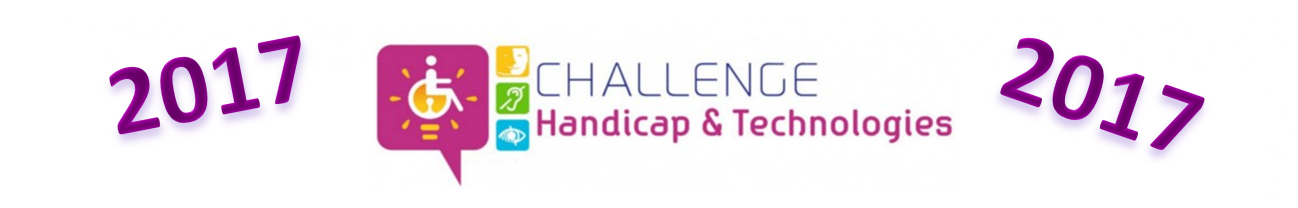 Formulaire d’inscription*Ajoutez des lignes si nécessaireResponsable du projetResponsable du projetPrénom :Nom :Statut :Institution/entreprise :Téléphone : Adresse mail :Votre projetVotre projetVotre projetVotre projetVotre projetVotre projetNom du projet :Nom du projet :Description (max 200 mots):Description (max 200 mots):Image(s) représentant le projet, s’il y a lieu (en pièce jointe)Image(s) représentant le projet, s’il y a lieu (en pièce jointe)Image(s) représentant le projet, s’il y a lieu (en pièce jointe)Image(s) représentant le projet, s’il y a lieu (en pièce jointe)Image(s) représentant le projet, s’il y a lieu (en pièce jointe)Image(s) représentant le projet, s’il y a lieu (en pièce jointe)Mots clefs :Mots clefs :Catégorie : Catégorie :  Projet lycéens Projet étudiants Projet de recherche Projet lycéens Projet étudiants Projet de recherche Initiative personnelle Vulgarisation scientifique Initiative personnelle Vulgarisation scientifiqueDéfi visé :Défi visé : Education Autonomie Communication, accessibilité Inclusion Communication, accessibilité Inclusion Communication, accessibilité InclusionParticipantsParticipantsParticipantsParticipantsParticipantsPrénom et nom :Prénom et nom :Prénom et nom :BesoinsChaque stand aura une table, deux chaises, une multiprise et un accès à un réseau Wifi. Avez-vous d’autres besoins ?